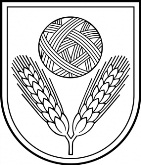 RĒZEKNES NOVADA PAŠVALDĪBAMaltas speciālā internātpamatskola Reģ.Nr.90000048167Rozentovas iela 9, Maltas pagasts, Rēzeknes novads, LV-4630Tālruņi: 64631050, 64631730, e-pasts: maltasspec@saskarsme.lvAPSTIPRINĀTSar Rēzeknes novada domes 21.10.2010. lēmumu (protokols Nr. 23, § 6)Maltas speciālās internātpamatskolas NOLIKUMSar grozījumiem :01.09.2011. (Rēzeknes novada domes lēmums, protokols Nr.18; § 9) (stājas spēkā ar 01.09.2011.);14.08.2013. (Rēzeknes novada domes lēmums, protokols Nr.20; § 3) (stājas spēkā ar 01.09.2013.);17.09.2015. (Rēzeknes novada domes lēmums, protokols Nr.20; § 4) (stājas spēkā ar 01.09.2015.)Izdots saskaņā arVispārējās izglītības likuma 8.un 9.pantuIzglītības iestādes nosaukums, tās juridiskā adreseNosaukums:		Maltas speciālā internātpamatskola Juridiskā adrese:	Rozentovas iela 9, Maltas pagasts, Rēzeknes novads, LV-4630Izglītības iestādes dibinātājs, tā juridiskais statussDibinātājs:		Rēzeknes novada pašvaldībaJuridiskais statuss: 	pašvaldībaVispārīgie noteikumiMaltas speciālā internātpamatskola (turpmāk tekstā – Skola) ir Rēzeknes novada pašvaldības (turpmāk tekstā – Dibinātājs) dibināta un pakļautībā esoša izglītības iestāde. Skola īsteno vispārējās izglītības programmas izglītojamajiem ar speciālām vajadzībām, profesionālās pamatizglītības programmas, interešu izglītības programmas.(Grozīts ar Rēzeknes novada domes 14.08.2013. lēmumu)Skolas darbības tiesiskais pamats ir Izglītības likums, Vispārējās izglītības likums, šis Nolikums un citi izglītības iestādes darbību reglamentējošie normatīvie akti.Skola ir juridiska persona, tai ir sava simbolika – zīmogs, spiedogi, noteikta parauga veidlapas. Skola saskaņā ar normatīvajiem aktiem izmanto valsts simboliku.Skolas darbības mērķi un uzdevumiSkolas darbības mērķi ir:realizēt pamatizglītības ieguvi izglītojamajiem ar garīgās attīstības traucējumiem atbilstoši viņu veselības stāvoklim un attīstības līmenim, nodrošinot sabiedriskajai un personīgajai dzīvei nepieciešamo zināšanu un prasmju apguvi; pēc vecāku pieprasījuma realizēt arī speciālās pirmsskolas izglītības programmas izglītojamajiem ar garīgās attīstības traucējumiem;(Grozīts ar Rēzeknes novada domes 14.08.2013. lēmumu)izveidot izglītojamajiem prasmi patstāvīgi mācīties, pilnveidoties, motivēt mūžizglītībai un apzinātai karjerai;veicināt izglītojamā personības harmonisku veidošanos un attīstību;sekmēt izglītojamā atbildīgu attieksmi pret sevi, ģimeni, sabiedrību, Latvijas valsti, morālajām un tikumiskajām vērtībām.Skolas galvenie uzdevumi ir:nodrošināt valsts speciālās izglītības mērķu un uzdevumu izpildi;veikt individuālo medicīniskās un pedagoģiski – psiholoģiskās korekcijas un rehabilitācijas (izpēte, korekcijas etapu noteikšana, integrēšanas regulācija) darbu sadarbībā ar pašvaldību institūcijām, vecākiem un personām, kas realizē vecāku varu (turpmāk tekstā – Vecāki);sekmēt katra bērna vispusīgu attīstību;izvēlēties izglītošanas darba metodes un formas atbilstoši Skolas specifikai, skolēnu veselības stāvoklim un attīstības līmenim;pilnveidot rehabilitācijai un dzīves darbības prasmju veidošanai atbilstošu psiholoģisko un fizisko vidi;izglītošanas procesa organizāciju vērst uz katra izglītojamā sagatavošanu praktiskai dzīves rīcībai, t.sk. nestandarta situācijās;sniegt karjeras izvēles palīdzību bērniem ar garīgās attīstības traucējumiem;sniegt konsultatīvo palīdzību vispārējās izglītības iestādēm Rēzeknes novadā un citās Latvijas pašvaldībās.racionāli izmantot Skolas finanšu, materiālos, personāla un informācijas resursus;sadarboties ar valsts un pašvaldību institūcijām un nevalstiskajām organizācijām Skolas efektīvas darbības nodrošināšanai;Skolas medicīniskā, pedagoģiskā un atbalsta personāla darbinieku galvenie uzdevumi ir:skolēnu psihiskās veselības un vispārējā veselības stāvokļa uzlabošana un ārstēšanas procesa realizācija;skolēnu vispusīga izpēte, lai nodrošinātu atbilstošu pedagoģisko, psiholoģisko un/vai medicīnisko korekciju;pozitīvas sadarbības vides nodrošināšana Skolā skolēnu intelektuālo, emocionālo un psihisko procesu līdzsvarošanai.mācību un audzināšanas procesā ievērot humānisma, demokrātijas, zinātniskuma un individuālas pieejas principus.Skolā īstenojamās izglītības programmasSkolas mācību darbību reglamentējošais dokuments ir Skolas izglītības programma. Pamatizglītības programmas saturu un īstenošanu reglamentē Vispārējās izglītības likums un Ministru Kabineta noteikumi par valsts standartu pamatizglītībā un pamatizglītības mācību priekšmetu standartiem.Skola piedāvā un īsteno šādas izglītības programmas:vispārējās speciālās pamatizglītības programmas:speciālās pamatizglītības mazākumtautību programma izglītojamajiem ar smagiem garīgās attīstības traucējumiem vai vairākiem smagiem attīstības traucējumiem (izglītības programmas kods 21015921);speciālās pamatizglītības mazākumtautību programma izglītojamajiem ar garīgās attīstības traucējumiem (izglītības programmas kods 21015821);speciālās pamatizglītības programma izglītojamajiem ar smagiem garīgās attīstības traucējumiem vai vairākiem smagiem attīstības traucējumiem (izglītības programmas kods 21015911);speciālās pamatizglītības programma izglītojamajiem ar garīgās attīstības traucējumiem (izglītības programmas kods 21015811);profesionālās pamatizglītības programmas:ēdināšanas pakalpojumi (izglītības programmas kods 22811021), piešķiramā kvalifikācija Pavāra palīgs;šūto izstrādājumu ražošanas tehnoloģija (izglītības programmas kods 22542021), piešķiramā kvalifikācija Palīgšuvējs;kokizstrādājumu izgatavošana (izglītības programmas kods 22543041), piešķiramā kvalifikācija Galdnieka palīgs;8.´	Skola var piedāvāt un pēc vecāku pieprasījuma uzsākt realizēt sekojošas pirmsskolas speciālās izglītības programmas:8.´1.	Speciālās pirmsskolas izglītības programmu izglītojamajiem ar garīgās attīstības traucējumiem (izglītības programmas kods 01015811);8.´2.	Mazākumtautību speciālās pirmsskolas izglītības programmu izglītojamajiem ar garīgās attīstības traucējumiem (izglītības programmas kods 01015821);8.´3.	Speciālās pirmsskolas izglītības programmu izglītojamajiem ar smagiem garīgās attīstības traucējumiem vai vairākiem smagiem attīstības traucējumiem (izglītības programmas kods 01015911);8.´4.	Mazākumtautību speciālās pirmsskolas izglītības programmu izglītojamajiem ar smagiem garīgās attīstības traucējumiem vai vairākiem smagiem attīstības traucējumiem (izglītības programmas kods 01015921).(Grozīts ar Rēzeknes novada domes 14.08.2013. lēmumu)Mācību priekšmetu programmas atbilstoši mācību priekšmeta standartam izstrādā vai izvēlas atbilstošā priekšmeta pedagogi. Izstrādātās mācību priekšmetu programmas izskata un izvērtē Skolas metodiskās komisijas un apstiprina direktors.Skolā izglītības programmu īstenošana ir bez maksas.Skola izstrādā un licencē savas izglītības programmas Ministru Kabineta noteiktajā kārtībā.Skolas pedagogi, atbilstoši izglītības programmām un standartu prasībām, izstrādā mācību priekšmetu tematiskos plānus.Audzināšanas darbu reglamentējošais dokuments ir Skolas audzināšanas darba programma.Skola īsteno interešu izglītības programmas. Tās tiek izstrādātas, pamatojoties uz Skolas budžeta finanšu iespējām, iespēju robežās ņemot vērā izglītojamo un viņu vecāku vēlmes. Interešu izglītības programmas apstiprina Skolas direktors. Interešu izglītība ir brīvprātīga. Izglītības procesa organizācijaSkolā uzņem izglītojamos, pamatojoties uz Valsts pedagoģiski medicīniskās komisijas slēdzienu un vecāku iesniegumu. Izglītojamā uzņemšana Skolā nodrošināma neatkarīgi no viņa dzīvesvietas.Izglītojamo atļauts uzņemt Skolā uz pārbaudes laiku, lai precizētu diagnozi un izglītošanās veidu, pamatojoties uz Valsts pedagoģiski medicīniskās komisijas slēdzienu.Skolā izglītojamos uzņem visa mācību gada laikā. Izglītojamo uzņemšana un atskaitīšana notiek saskaņā ar Ministru Kabineta prasībām.Saskaņā ar pastāvošajiem normatīvajiem aktiem izglītojamie Skolā:atrodas daļējā valsts apgādībā:saņem bezmaksas ēdināšanu, ārstēšanu, rehabilitācijas un internāta pakalpojumus;tiek nodrošināti ar mācību grāmatām un mācību līdzekļiem bez maksas.Izglītojamo skaits pirmsskolas grupās un klasēs tiek noteikts sekojoši:izglītojamajiem ar garīgās attīstības traucējumiem – 6-12 izglītojamie;izglītojamajiem ar smagiem garīgās attīstības traucējumiem vai vairākiem smagiem attīstības traucējumiem – 3-6 izglītojamiem.(Grozīts ar Rēzeknes novada domes 17.09.2015. lēmumu)(Izslēgts ar Rēzeknes novada domes 01.09.2011. lēmumu)Saskaņā ar spēkā esošajiem tiesību aktiem Skolā organizē mācību procesu un īsteno izglītības programmas atbilstoši katra bērna attīstības līmenim, veselības stāvoklim un individuālās korekcijas rezultātiem.Izglītojamo sasniegumu vērtēšana notiek saskaņā ar Ministru Kabineta prasībām.Mācību gada sākumu, beigas, brīvdienas nosaka Ministru Kabinets. Papildus brīvdienas 1. klasē ar rīkojumu nosaka Skolas direktors.Mācību nedēļas ilgums vispārējās speciālās pamatizglītības programmās ir 5 darba dienas, bet profesionālās pamatizglītības programmās – 5 vai 6 dienas, konkrēto mācību nedēļas ilgumu šīm programmām kārtējam mācību gadam nosaka Skolas direktors ar rīkojumu.Izglītojamo pārcelšanu nākamajā klasē vai atstāšanu uz otru gadu tajā pašā klasē nosaka Ministru Kabineta noteikumi.Skolas dienas režīmu nosaka Skolas direktors ar rīkojumu.Mācību gadā var izmantot ne vairāk kā 10 mācību dienas mācību ekskursiju, projekta nedēļu, sporta pasākumu un citu ar mācību un audzināšanas procesu saistīto pasākumu organizēšanai.Mācību darba organizācijas pamatforma ir mācību stunda. Mācību slodzes sadalījumu pa nedēļām atspoguļo mācību priekšmetu saraksts. Ar Skolas direktora apstiprināto mācību priekšmetu stundu sarakstu izglītojamie un pedagogi iepazīstināmi katra semestra sākumā. Mācību stundu ilgums 2.-12. klasēs ir 40 minūtes (1. klasē – 30 minūtes), izglītojamajiem ar smagiem garīgās attīstības traucējumiem vai vairākiem smagiem attīstības traucējumiem – 30 minūtes.Katrā klasē viena stunda nedēļā ir klases audzinātāja stunda (klases stunda), kurā pārrunājamās tēmas: pilsoņa un iedzīvotāju tiesības un pienākumi, uzvedība un saskarsmes kultūra, drošība, rīcība ekstremālās situācijās, profesijas izvēle un tālākizglītība, veselīgs dzīvesveids, dzimumaudzināšana, valsts svētki, atceres dienas.Ārstnieciski profilaktisko un korekcijas darbu Skolā veic medicīnas darbinieki, pedagogi un atbalsta personāls saskaņā ar tiesību aktiem, šo nolikumu un Skolas darba kārtības noteikumiem.Skolas medicīniskie darbinieki un atbalsta personāls ir pedagoģiskās padomes locekļi. Medicīnas darbinieki sadarbībā ar pedagogiem, skolas psihologu un izglītojamo vecākiem:veic izglītojamo izpēti un diagnostiku;skolas pedagoģiski medicīniskajos konsīlijos izstrādā korekcijas darbības plānu darbam ar katru izglītojamo;nosaka korekcijas posmus un veic pārskatu par korekcijas norisi, nepieciešamības gadījumā izdara izmaiņas korekcijas darba plānojumā;sniedz vecākiem konsultācijas par bērnu veselības stāvokli un korekcijas gaitu;analizē paveiktā korekcijas darba rezultātus, nosakot turpmāko korekcijas plānu vai rehabilitācijas iespējas.Valsts pamatizglītības standartā un mācību priekšmetu standartos noteikto prasību īstenošanas kvalitātes nodrošināšanai, priekšmetu pedagogi tiek apvienoti metodiskajās komisijās, kuras darbojas saskaņā ar Metodisko komisiju reglamentu.Skola, atbilstoši pieprasījumam, sadarbojas ar vispārizglītojošām skolām un sniedz konsultatīvo palīdzību.Pegagoģiskā procesa organizēšanai nepieciešamo obligāto dokumentāciju nosaka Ministru Kabinets.Ieraksti par izglītojamo mācību un audzināšanas darbu tiek veikti klašu žurnālos. Direktors, saskaņojot ar Skolas padomi, nosaka kārtību, kādā vecāki informējami par izglītojamo mācību darba rezultātiem mācību gada laikā. Semestri beidzot, izglītojamais saņem noteikta parauga liecību ar atbilstošiem ierakstiem par apgūtajiem mācību priekšmetiem, kā arī zināšanu, prasmju un iemaņu vērtējumu.Skolas vadības organizatorisko struktūru nosaka Skolas direktors ar rīkojumu.(Grozīts ar Rēzeknes novada domes 01.09.2011. lēmumu)Izglītojamo tiesības un pienākumiIzglītojamo tiesības un pienākumus nosaka Izglītības likums, pamatojoties uz kuru, tie ir precizēti Skolas Iekšējās kārtības noteikumos.Pedagogu un citu darbinieku tiesības un pienākumiPedagogu tiesības un pienākumi ir noteikti Izglītības likumā, Skolas Darba kārtības noteikumos un precizēti darba līgumos un amatu aprakstos.Citu darbinieku tiesības un pienākumi ir noteikti Skolas Darba kārtības noteikumos un precizēti darba līgumos un amatu aprakstos.Skolas pedagoģiskās padomes izveidošanas kārtība un kompetenceDažādu ar izglītības procesu saistītu jautājumu risināšanai Skolā darbojas pedagoģiskā padome. Pedagoģiskās padomes izveidošanas kārtību un kompetenci nosaka Izglītības likums, Vispārējās izglītības likums un Skolas Pedagoģiskās padomes reglaments.Skolas pašpārvaldes izveidošanas kārtība un kompetenceSkolas pašpārvaldes izveidošanas kārtību un kompetenci nosaka Izglītības likums, Vispārējas izglītības likums un Skolas padomes reglaments.Izglītojamo pašpārvaldes izveidošanas kārtību un kompetenci nosaka Izglītības likums un Skolas izglītojamo pašpārvaldes reglaments.Skolas iekšējo kārtību reglamentējošo dokumentu pieņemšanas kārtībaPamatojoties uz Skolas nolikumu un citiem spēkā esošiem normatīvajiem aktiem, Skola izstrādā iekšējo kārtību reglamentējošos dokumentus. Tos izdod un grozījumus tajos veic Skolas direktors.Skolā darbojas Darbinieku arodbiedrības un Skolas direktora Koplīgums, kas noslēgts saskaņā ar Latvijas Republikas Darba likumu.Kārtība, kādā privātpersona var apstrīdēt Skolas izdotu administratīvo aktu vai faktisko rīcībuSkolas darbības tiesiskumu nodrošina Skolas direktors.Skolas darbības tiesiskuma nodrošināšana pamatojas uz Administratīvā procesa likumu.Interešu konfliktu risinājums balstās uz attiecīgajiem spēkā esošajiem normatīvajiem aktiem.Skolas direktora pieņemtos administratīvos aktus un faktisko rīcību var apstrīdēt Rēzeknes novada pašvaldības izpilddirektoram.Skolas darbinieku faktisko rīcību var apstrīdēt Skolas direktoram.Skolas saimnieciskā darbībaSkolai ir tiesības veikt saimniecisko darbību, kas nav pretrunā ar spēkā esošo Latvijas Republikas likumdošanu.Saimnieciskās darbības rezultātā iegūtos līdzekļus Skola izmanto izglītojamo un strādājošo darba apstākļu uzlabošanai, mācību, metodiskās un materiālās bāzes uzlabošanai.Maksas pakalpojumu sniegšana Skolā Latvijas Republikas likumdošanā noteiktā kārtībā tiek saskaņota ar dibinātāju.Direktors, atbilstoši spēkā esošajiem normatīvajiem aktiem, ir tiesīgs slēgt līgumus ar juridiskām un fiziskām personām par dažādu nepieciešamu darbu veikšanu.Skolas finansēšanas avoti un kārtībaSkolas finansēšanas avoti ir:valsts budžets;Dibinātāja budžets;ārpusbudžeta līdzekļi, kurus Skola var saņemt:no fiziskām un juridiskām personām ziedojumu un dāvinājumu veidā;kā pašu ieņēmumus no saimnieciskās darbības, ja tāda tiek veikta;sniedzot Dibinātāja apstiprinātos maksas pakalpojumus.Skolas budžeta tāmi apstiprina Dibinātājs.Piemaksas par darba kvalitāti pedagogiem tiek noteiktas, pamatojoties uz Ministru kabineta noteikumiem un Rēzeknes novada domes pieņemtajiem lēmumiem.Piemaksas Skolas pedagogiem, kuras atsevišķos gadījumos var veidoties no darba algu ekonomijas, tiek piešķirtas, pamatojoties uz Ministru kabineta noteikumiem saskaņā ar Skolas direktora apstiprināto Materiālās stimulēšanas kārtību.Par ziedojumiem, kas saņemti mantas veidā (dāvanām), Skola, atbilstoši grāmatvedības uzskaites prasībām, sastāda pieņemšanas aktu, kurā norāda ziedotāju, ziedoto mantu daudzumu, kvalitatīvos rādītājus, kā arī ziedojumu vērtību naudas izteiksmē.Par ziedojumiem, kuri saņemti naudas veidā, Skola, atbilstoši grāmatvedības uzskaites prasībām, sastāda pieņemšanas aktu, kurā norāda ziedotāju, ziedoto naudas summu.Ar ziedojumu saņemšanu saistītie Skolas darbinieki ir atbildīgi par to, lai ziedojumi būtu brīvprātīgi.Papildus finanšu līdzekļi izmantojami tikai Skolas attīstībai, mācību, materiāltehnisko līdzekļu iegādei, interešu izglītības pedagogu atalgojumam, remontam, kā arī darbinieku un izglītojamo materiālai stimulēšanai, atbilstoši Skolas direktora apstiprinātajai kārtībai. Par papildus līdzekļu izlietojumu Skolas direktors atskaitās Skolas padomei.Skolai ir tiesības iegādāties vai īrēt nepieciešamās iekārtas, inventāru, mācību līdzekļus un citus materiālos resursus, kā arī izmantot iestāžu, uzņēmumu, organizāciju un privātpersonu pakalpojumus, norēķinoties bezskaidras naudas veidā – ar pārskaitījumu vai slēdzot līgumus, un apmaksājot pakalpojumus skaidrā naudā.Par finanšu līdzekļu racionālu un efektīvu izlietojumu atbilstoši budžeta tāmei Skolā atbildīgs ir Skolas direktors, kurš par to atskaitās Skolas padomei un Dibinātājam.Izglītojamo medicīniskā rehabilitācijas – fizioterapijas aprūpeIzglītojamo medicīniskās rehabilitācijas – fizioterapijas aprūpē ietilpst:fizioterapijas procedūras (ārstnieciskā vingrošana, nodarbības uz specializētajiem rehabilitācijas trenažieriem);masāžas;ūdens terapijas procedūras (zemūdens masāža, pērļu vannas);procedūras infrasarkano staru saunā (aromterapija, krāsu terapija, ārstēšana ar ārstnieciskajiem augiem);audio-video relaksācijas seansi;gaismas terapijas seansi.Skolas reorganizēšanas un likvidācijas kārtībaSkolu var reorganizēt vai likvidēt Dibinātājs, saskaņojot ar Izglītības un zinātnes ministriju.XVI Skolas nolikuma un tā grozījumu pieņemšanas kārtībaSkolas nolikumu izstrādā Skolas direktors. To apstiprina Rēzeknes novada pašvaldība.Grozījumus Skolas nolikumā apstiprina Rēzeknes novada pašvaldība. Priekšlikumus Grozījumiem var iesniegt Skolas direktors, Skolas padome un Dibinātājs.Citi noteikumiSkola izveido un satur datorizētu uzskaiti atbilstoši LIIS un/vai VIIS izstrādātajai skolvadības programmatūrai - skolu pases, pārskatus VS-1, informāciju par mācību programmām un pārējo izglītības iestādi un pašvaldību interesējošo informāciju.Atbilstoši valsts statistikas pārvaldes noteikto pārskatu formām, Skola noteiktā laikā un pēc noteiktas formas sagatavo un iesniedz atskaites.Lai nodrošinātu izglītojamo profilaktisko veselības aprūpi un neatliekamo medicīnisko palīdzību, Skolā strādā medicīniskais personāls, kas sadarbojas ar ģimenes ārstiem, Rēzeknes ārstniecības iestādēm.Skolas bibliotēkas fondu komplektē, uzskaita, izmanto un saglabā saskaņā ar Skolas bibliotēkas darbības reglamentu. Bibliotēkas darbu vada Skolas bibliotekārs.Atbilstoši normatīvo aktu prasībām Skolā tiek kārtota lietvedība un arhīvs.Pamatojoties uz normatīvo aktu prasībām par inventarizāciju, Dibinātāja noteikta komisija veic inventarizāciju Skolā.Veselībai nekaitīgu un drošu apstākļu radīšanu darbam un mācībām Skola nodrošina darba aizsardzības un drošības tehnikas noteikumu ievērošanu atbilstoši normatīvo aktu prasībām.Skola savā darbībā ievēro Skolas higiēnas normas atbilstoši normatīvo aktu prasībām.Ugunsdrošības noteikumu ievērošana Skolā tiek nodrošināta atbilstoši normatīvo aktu prasībām.Skola organizē un kontrolē darba aizsardzības pasākumus un veic darba vides iekšējo uzraudzību.Skola var sadarboties ar organizācijām un iestāties tajās, kuru darbība saistīta ar izglītību.Pēc saskaņošanas ar Skolas direktoru Skolā pedagoģisko praksi var veikt augstskolu studenti.Nolikums stājas spēkā ar 2010. gada 21. oktobri.Maltas speciālās internātpamatskolas direktors /I.Bebrišs/I.Bebrišs/64631050/